$40,000.00KUMBAYA – WHARTON111 8TH ST EAST, MOBRIDGEMOBRIDGE GRAND CROSSING ADDN E 50’ OF LOT 18 BLOCK 59RECORFD #8533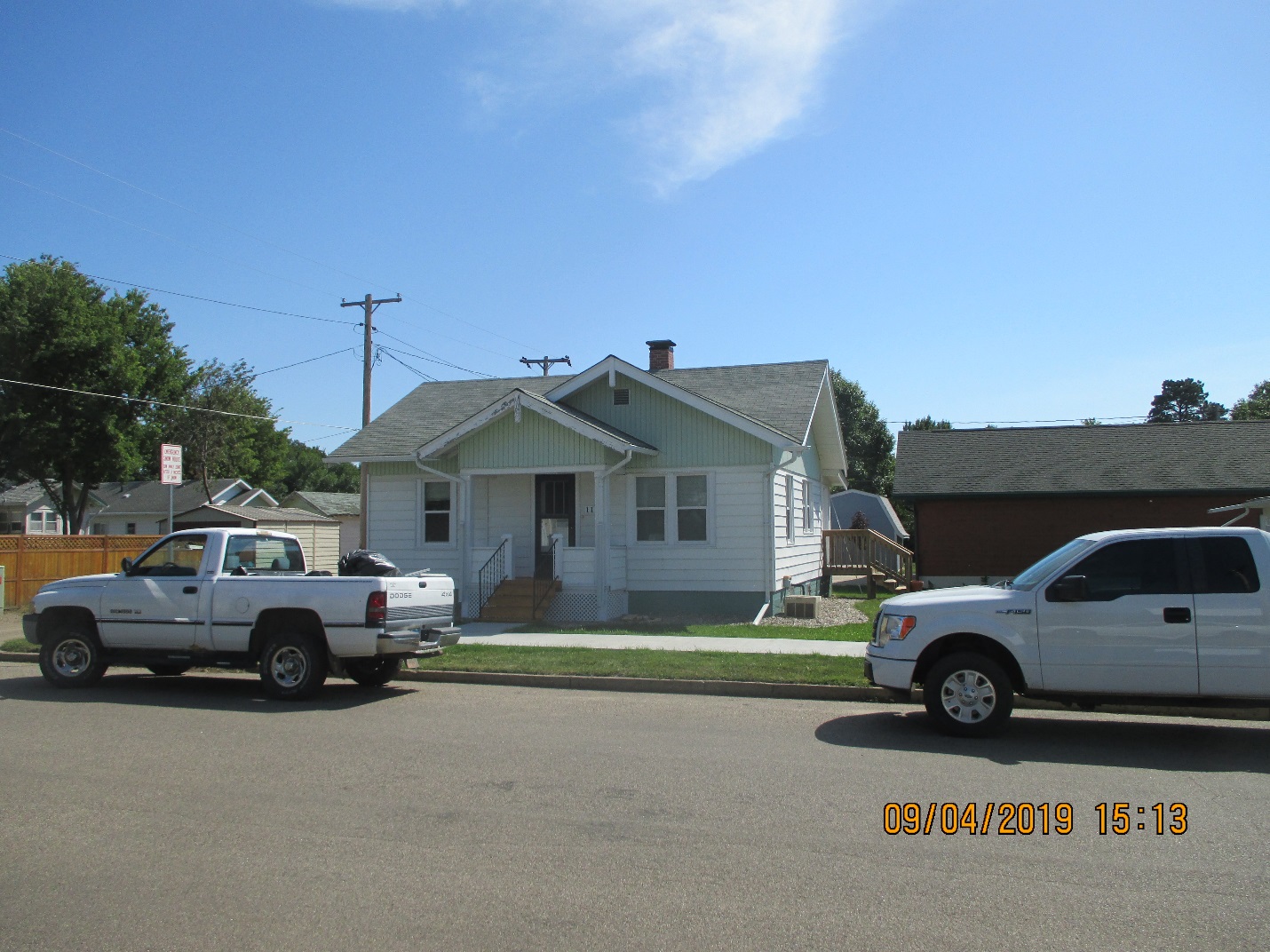 LOT SIZE 50’ X 52’                                                            TOTAL LIVING AREA 725 SQ FTSINGLE FAMILY ONE STORY                                          2 BEDROOMS 1 ½ BATHSAVERGAGE CONDITION & QUALITY                            BASEMENT 725 SQ FTBUILT IN 1925                                                                  CARPORT 216 SQ FT2015; CENTRAL AIR, VINYL SIDING                        SMALL WOOD PORCH 77 SQ FTPOURED FOUNDATION GOOD                                      COVERED PORCH 40 SQ FTSOLD ON 5/14/19 FOR $40,000ASSESSED IN 2019 AT $30,470ASSESSED IN 2014 AT $15,270                                             RECORD #8533